РЕШЕНИЕПОМШУÖМ«03» июля 2020 года			                                        №  2-34/145    пгт.Путеец, г.Печора,       Республика КомиО внесении изменений в решение Совета городского поселения «Путеец» от 07 мая 2019 года № 2-27/101 «Об утверждении структуры администрации городского поселения «Путеец»На основании статьи 33 Устава муниципального образования городского поселения «Путеец», в связи с кадровой необходимостью, Совет городского поселения «Путеец» решил:Внести в решение Совета городского поселения «Путеец» от 07 мая 2019 года № 2-27/101 «Об утверждении структуры администрации городского поселения «Путеец» следующие изменения: В приложении к решению:1.1.1. В пункте 3 подпункт 3.1. изложить в новой редакции:«3.1. Уборщик служебных помещений – 1,0 ед.»;1.1.2. В пункте 4 подпункт 4.1. изложить в новой редакции:«4.1. Уборщик территорий – 2,25 ед.».Опубликовать настоящее решение путем размещения на официальном сайте муниципального образования городского поселения «Путеец» (http://puteec.pechoraonline.ru).Настоящее решение вступает в силу 1 июля 2020 года.СОВЕТГОРОДСКОГО ПОСЕЛЕНИЯ«ПУТЕЕЦ»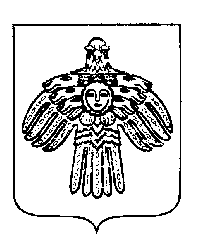 «ПУТЕЕЦ»КАР ОВМÖДЧÖМИНСАСÖВЕТГлава городского поселения «Путеец» -председатель Совета поселения               И.И. Лобовикова